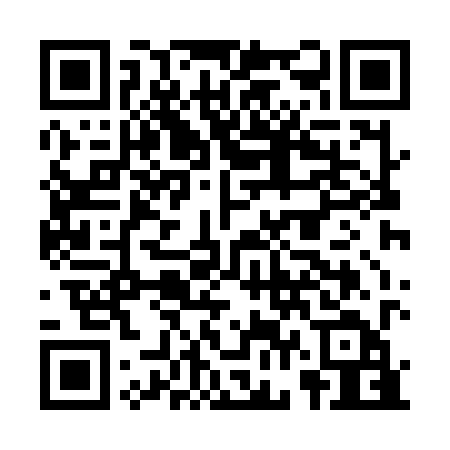 Ramadan times for Balmaclellan, Dumfries and Galloway, UKMon 11 Mar 2024 - Wed 10 Apr 2024High Latitude Method: Angle Based RulePrayer Calculation Method: Islamic Society of North AmericaAsar Calculation Method: HanafiPrayer times provided by https://www.salahtimes.comDateDayFajrSuhurSunriseDhuhrAsrIftarMaghribIsha11Mon5:015:016:4112:264:136:136:137:5312Tue4:584:586:3812:264:156:156:157:5513Wed4:554:556:3612:264:166:176:177:5714Thu4:534:536:3312:264:186:196:198:0015Fri4:504:506:3112:254:206:216:218:0216Sat4:474:476:2812:254:216:236:238:0417Sun4:454:456:2512:254:236:256:258:0618Mon4:424:426:2312:244:246:276:278:0819Tue4:394:396:2012:244:266:296:298:1120Wed4:364:366:1812:244:286:316:318:1321Thu4:334:336:1512:234:296:336:338:1522Fri4:304:306:1312:234:316:356:358:1723Sat4:274:276:1012:234:326:376:378:2024Sun4:254:256:0712:234:346:396:398:2225Mon4:224:226:0512:224:356:416:418:2426Tue4:194:196:0212:224:376:436:438:2727Wed4:164:166:0012:224:386:456:458:2928Thu4:134:135:5712:214:406:476:478:3129Fri4:104:105:5512:214:416:496:498:3430Sat4:074:075:5212:214:436:516:518:3631Sun5:045:046:501:205:447:537:539:391Mon5:015:016:471:205:467:547:549:412Tue4:584:586:441:205:477:567:569:443Wed4:544:546:421:205:487:587:589:464Thu4:514:516:391:195:508:008:009:495Fri4:484:486:371:195:518:028:029:516Sat4:454:456:341:195:538:048:049:547Sun4:424:426:321:185:548:068:069:578Mon4:394:396:291:185:558:088:089:599Tue4:354:356:271:185:578:108:1010:0210Wed4:324:326:241:185:588:128:1210:05